Задание подготовлено в рамках проекта АНО «Лаборатория модернизации образовательных ресурсов» «Кадровый и учебно-методический ресурс формирования общих компетенций обучающихся по программам СПО», который реализуется с использованием гранта Президента Российской Федерации на развитие гражданского общества, предоставленного Фондом президентских грантов.РазработчикМироненко Артём Андреевич, ГАПОУ «Самарский колледж сервиса производственного оборудования имени Героя Российской Федерации Е.В. Золотухина»Назначение заданияОценка результата / продукта деятельности. Уровень IIМДК 02.01 Организация ремонтных работ промышленного оборудованияТема: Вариации расположения оборудования в мастерской для определенных видов работВы работаете на небольшом предприятии, которое в настоящее время расширяется и взяло в аренду новые площади. Вам выделили помещение под организацию мастерской для ремонта производственного оборудования средних габаритов.Руководство попросило вас определить, какое оборудование из старого помещения мастерской вы забираете, чтобы отдать остальное оборудование на другой участок, прибросить размещение оборудования в мастерской и сделать заявку на закупку или сооружение недостающего оборудования. При этом в заявку можно включить только то оборудование, аналогов которому нет в старой мастерской. Вам напомнили, что оборудование должно быть размещено с соблюдением действующих норм и при этом максимально рационально. В частности, от каждой единицы оборудования должен быть обеспечен прямой доступ к инструментальному шкафу или инструментальной полке.Электрики займутся помещением на основе вашего эскиза, поэтому подстраиваться под разводку не нужно. Противопожарная сигнализация и требуемое оборудование будут закуплены централизовано, вам также можно не принимать их во внимание.Мастерская представляет собой квадратное помещение 5 х 5 м. Одновременно в мастерской работают 2-3 слесаря-ремонтника.Изучите перечень оборудования, которое вы можете забрать из старой мастерской.Отберите оборудование. Спланируйте, какое оборудование следует докупить. Заполните заявку (бланк 1).Продумайте размещение оборудования. Выполните схему размещения на бланке 2. Обозначайте каждую единицу старого оборудования на схеме ее порядковым номером. Новое оборудование подписывайте.Бланк 1Заявка на закупку \ сооружение оборудованияБланк 2ИсточникОборудование, имеющееся в старой мастерскойИнструмент проверкиПример верного ответа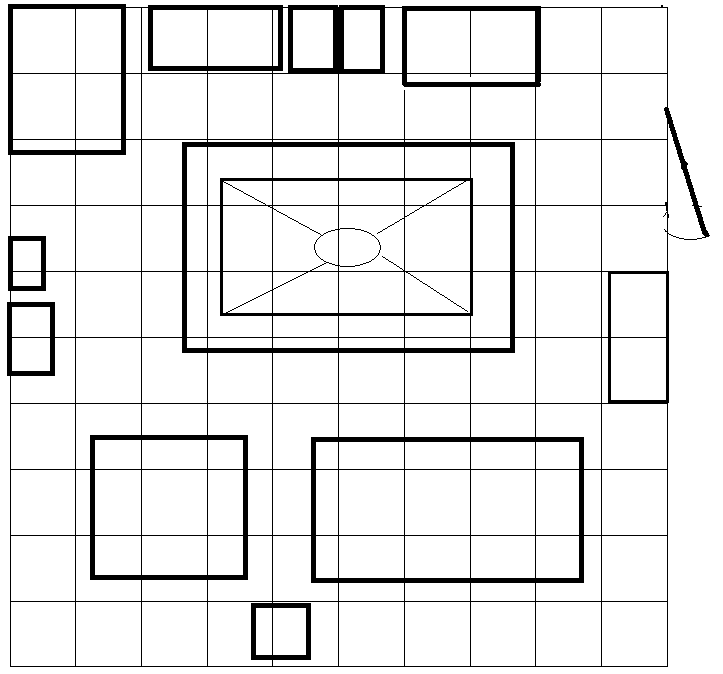 Наименование оборудованияГабариты платформы \ основания (длина х ширина), мКоличество, ед.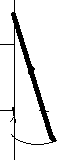 № п\пНаименованиеГабариты платформы \ основания (длина х ширина), мКоличество, ед.Токарный станок 1А6162,15x1,231Токарный станок 1К623.2 х 1,651Фрезерный станок 6Р821 х 11Сверлильный станок 2Н1351,05 х 0,851Заточной станок «Зубр»-1500,4 х 0,251Сварочный аппарат «Сварог»-200А0,5 х 0,352Сварочный стол2,4 х 1,61Инструментальный шкаф1 х 0,452Контейнер для отходов1 х 0,81В заявке на закупку \ сооружение оборудования запрошены:полка инструментальная,1 баллразмеры от 0,25 х 0,3 до 0,5 х 0,45 1 балл2-3 шт. 1 баллкран-балка 1 баллвытяжка 1 баллминимальные размеры 1,6 х  1,071 баллВыбран токарный станок 1А6161 баллНа плане представлено оборудование из старой мастерской: токарный станок 1А616фрезерный станок 6Р82сверлильный станок 2Н135заточной станок «Зубр»-150сварочный аппарат «Сварог»-200А – 1 шт. или 2 шт.сварочный столинструментальный шкаф – 2 шт.контейнер для отходов3 баллаНе представлена одна из единиц оборудования1 баллНа плане представлено заказанное оборудованиевытяжка,инструментальные полки (2-3 шт.),кран-балка1 баллГабариты всего оборудования, которое должно быть представлено на плане, соответствуют заданным в источнике габаритам3 баллаИмеются отклонения в габаритах одной единицы оборудования 2 баллаИмеются отклонения в габаритах двух единицы оборудования1 баллРасстояние между токарным станком и стеной составляет не менее 0,71 баллРасстояние между фрезерным станком и стеной составляет не менее 0,71 баллРасстояние между любыми двумя станками, расположенными в одну линию, составляет не менее 0,71 баллХод кран-балки вдоль всей стены мастерской1 баллВытяжка размещена над сварочным столом1 баллНе загроможден проход к двери1 баллОт каждого рабочего места в станка есть прямой доступ к сварочному столу1 баллРядом с каждым рабочим местом у станка есть инструментальная полка или инструментальный шкаф1 баллКонтейнер для отходов расположен вблизи двери1 баллМаксимальный балл23 балла